DIA Gathering Scholarship Application Form   2022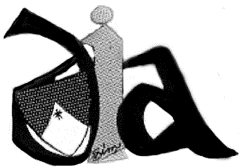 Only DIA Members are eligible for Scholarships.You can manually print and complete the form or download it in your computer, complete it and send it by mail or e-mail it to: Pat Daly OPA480 Liberty Street Braintree, MA 02184 781-843-8137pmdaly@yahoo.com Name: __________________________________________________________________Address: ____________________________________________________________________City: ____________________________________________ State: ______Zip:_____________Home phone: _________________________ Ministry phone: _________________________Email: ______________________________________________________________________Have you received a scholarship before:  ___ NO     _____YES   If YES, when? ___________Amount you can pay toward the gathering: _______________Amount you need: ____________________Form must be returned to Pat by June 15, 2022.